United States Holidays 2020	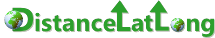 January 2020February 2020March 2020April 2020May 2020June 2020© copyright https://www.distancelatlong.com	data provided 'as is' without warrantySunMonTueWedThuFriSatSunMonTueWedThuFriSatSunMonTueWedThuFriSat01020304010102030405060705060708091011020304050607080809101112131412131415161718091011121314151516171819202119202122232425161718192021222223242526272826272829303123242526272829293031SunMonTueWedThuFriSatSatSunMonTueWedThuFriSatSunMonTueWedThuFriSat0102030404010201020304050605060708091011110304050607080907080910111213121314151617181810111213141516141516171819201920212223242525171819202122232122232425262726272829302425262728293028293031July 2020	August 2020	September 2020July 2020	August 2020	September 2020July 2020	August 2020	September 2020July 2020	August 2020	September 2020July 2020	August 2020	September 2020July 2020	August 2020	September 2020July 2020	August 2020	September 2020July 2020	August 2020	September 2020July 2020	August 2020	September 2020July 2020	August 2020	September 2020July 2020	August 2020	September 2020July 2020	August 2020	September 2020July 2020	August 2020	September 2020July 2020	August 2020	September 2020July 2020	August 2020	September 2020July 2020	August 2020	September 2020July 2020	August 2020	September 2020July 2020	August 2020	September 2020July 2020	August 2020	September 2020July 2020	August 2020	September 2020July 2020	August 2020	September 2020July 2020	August 2020	September 2020SunMonTueWedThuFriSatSunMonTueWedThuFriSatSunMonTueWedThuFriSat0102030401010203040505060708091011020304050607080607080910111212131415161718091011121314151314151617181919202122232425161718192021222021222324252626272829303123242526272829272829303031October 2020	November 2020	December 2020October 2020	November 2020	December 2020October 2020	November 2020	December 2020October 2020	November 2020	December 2020October 2020	November 2020	December 2020October 2020	November 2020	December 2020October 2020	November 2020	December 2020October 2020	November 2020	December 2020October 2020	November 2020	December 2020October 2020	November 2020	December 2020October 2020	November 2020	December 2020October 2020	November 2020	December 2020October 2020	November 2020	December 2020October 2020	November 2020	December 2020October 2020	November 2020	December 2020October 2020	November 2020	December 2020October 2020	November 2020	December 2020October 2020	November 2020	December 2020October 2020	November 2020	December 2020October 2020	November 2020	December 2020October 2020	November 2020	December 2020October 2020	November 2020	December 2020SunMonTueWedThuFriSatSatSunMonTueWedThuFriSatSunMonTueWedThuFriSat010203030102030405060701020304050405060708091010080910   11 1213140607080910111211121314151617171516171819202113141516171819181920212223242422232425   26 27282021222324   25 26252627282930313129302728293031United States Holiday 2020United States Holiday 2020United States Holiday 20201. January 01 - New Year's Day2. January 20 - Martin Luther King Jr. Day3. February 17 - Presidents' Day4. May 25 - Memorial Day5. July 03 - Independence Day Observed6. July 04 - Independence Day7. September 07 - Labor Day10. November 26 - Thanksgiving Day8. October 12 - Columbus Day11. December 25 - Christmas Day9. November 11 - Veterans Day